Limbažu novada DOME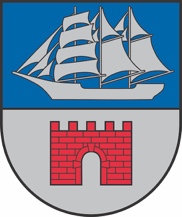 Reģ. Nr. 90009114631; Rīgas iela 16, Limbaži, Limbažu novads LV-4001; E-pasts pasts@limbazunovads.lv; tālrunis 64023003IZGLĪTĪBAS, KULTŪRAS UN SPORTA JAUTĀJUMUKOMITEJAS SĒDES PROTOKOLSNr.9										 2023. gada 19. septembrīSēde sasaukta plkst. 15:00Sēdi atklāj plkst. 15:00Sēde notiek videokonferences režīmā tiešsaistē Webex platformā.Komitejas sēde ir atklāta.Sēdi vada: Jānis Bakmanis.Sēdi protokolē: Dace Tauriņa.Sēdē piedalās deputāti: Jānis Bakmanis, Aigars Legzdiņš, Kristaps Močāns, Arvīds Ozols, Jānis Remess, Ziedonis Rubezis, Regīna Tamane.Sēdē piedalās: Agris Blumers, Aiga Briede, Anda Timermane, Andris Garklāvs, Andris Zunde, Antra Kamala, Antra Paegle, Artis Ārgalis, Ausma Eglīte, Dace Vilemsone, Diāna Zaļupe, Dita Lejniece, Elēna Silāja, Evija Keisele, Gunita Gulbe, Ieva Celmiņa, Ieva Mahte, Ieva Skuja, Ilga Tiesnese, Ilze Millere, Ilze Kapmale, Sporta skola (inese.dubulte@limbazunovads.lv), Inga Zālīte, Inita Hartmane, Iveta Beļauniece, Rūdolfs Pelēkais, Izita Kļaviņa, Jana Lāce, Juris Graudiņš, Lāsma Liepiņa, Līga Liepiņa, Viesis (e-pasts), Māris Beļaunieks, Baiba Martinsone, Pārsla Dzērve, Inga Indriksone, Ziedīte Jirgensone, Raimonds Straume, Santa Čingule, Kristīne Mežapuķe, Agija Straume, Indra Jaunzeme, Valda Tinkusa, Aira Lapkovska.Darba kārtība:Par darba kārtību.Par grozījumiem Limbažu novada domes 25.08.2022. lēmumā Nr. 873 Par Limbažu novada kultūras attīstības stratēģijas 2023.-2030.gadam un rīcības plāna 2023.-2025.gadam izstrādi, darba grupas izveidi.Par finansējuma piešķiršanu pirmsskolas izglītības iestādei “Vilnītis” virtuves inventāra iegādei.Par pasākuma finansējuma pārvirzīšanu Sporta un kultūras centrā “Vidriži”.(papildu d.k. jaut.) Par ieņēmumu plāna palielināšanu Limbažu muzeja 2023.gada budžetā.(papildu d.k. jaut.) Par pamatlīdzekļu iegādi no Limbažu novada Izglītības pārvaldes 2023. gada bāzes budžeta.(papildu d.k. jaut.) Par izmaiņām Limbažu novada pašvaldības iestāžu darbinieku amatu klasificēšanas apkopojumā.(papildu d.k. jaut.) Par izmaiņām Limbažu novada pašvaldības administrācijas darbinieku, pašvaldības iestāžu un aģentūru darbinieku mēnešalgas 2023.gadam sarakstā.(papildu d.k. jaut.) Par finansējuma piešķiršanu dizaina un tehnoloģijas kabineta inventāra iegādei Staiceles pamatskolā.Informācijas.1.Par darba kārtībuZiņo Jānis BakmanisIepazinusies ar Izglītības, kultūras un sporta jautājumu komitejas priekšsēdētāja Jāņa Bakmaņa priekšlikumu apstiprināt sēdes darba kārtību, atklāti balsojot: PAR – 7 deputāti (Jānis Bakmanis, Aigars Legzdiņš, Kristaps Močāns, Arvīds Ozols, Jānis Remess, Ziedonis Rubezis, Regīna Tamane), PRET – nav, ATTURAS – nav, komiteja NOLEMJ:apstiprināt šādu sēdes darba kārtību:Par darba kārtību.Par grozījumiem Limbažu novada domes 25.08.2022. lēmumā Nr. 873 Par Limbažu novada kultūras attīstības stratēģijas 2023.-2030.gadam un rīcības plāna 2023.-2025.gadam izstrādi, darba grupas izveidi.Par finansējuma piešķiršanu pirmsskolas izglītības iestādei “Vilnītis” virtuves inventāra iegādei.Par pasākuma finansējuma pārvirzīšanu Sporta un kultūras centrā “Vidriži”.Par ieņēmumu plāna palielināšanu Limbažu muzeja 2023.gada budžetā.Par pamatlīdzekļu iegādi no Limbažu novada Izglītības pārvaldes 2023. gada bāzes budžeta.Par izmaiņām Limbažu novada pašvaldības iestāžu darbinieku amatu klasificēšanas apkopojumā.Par izmaiņām Limbažu novada pašvaldības administrācijas darbinieku, pašvaldības iestāžu un aģentūru darbinieku mēnešalgas 2023.gadam sarakstā.Par finansējuma piešķiršanu dizaina un tehnoloģijas kabineta inventāra iegādei Staiceles pamatskolā.Informācijas.Deputāts Jānis Remess balso vārdiski “PAR”.2.Par grozījumiem Limbažu novada domes 25.08.2022. lēmumā Nr. 873 “Par Limbažu novada kultūras attīstības stratēģijas 2023.-2030.gadam un rīcības plāna 2023.-2025.gadam izstrādi, darba grupas izveidi”Ziņo Evija Keisele, debatēs piedalās Jānis Bakmanis, Kristaps Močāns, Regīna Tamane, Arvīds Ozols Saskaņā ar Limbažu novada domes 2022. gada 25. augusta lēmumu Nr. 873 ir uzsākta Limbažu novada kultūras attīstības stratēģijas 2023.-2030. gadam un rīcības plāna 2023.-2025. gadam izstrāde, grozījumi izstrādes termiņa pagarināšanai līdz 2023. gada 30. septembrim veikti ar 2023. gada 23. februāra lēmumu Nr.82. Pēc lēmuma par papildus līdzekļu piešķiršanu Stratēģijas un rīcības plāna izstrādei, piedāvājuma iesniedzējs nebija gatavs slēgt līgumu, jo vasaras sezonā darbu uzsākšana nav lietderīga, neiespējami sasaukt nepieciešamo fokusa grupu sanāksmes, kā arī darbinieki izmanto atvaļinājumus. Ņemot vērā minēto un pamatojoties uz Pašvaldību likuma 4. panta pirmās daļas 5. punktu, 10. panta pirmās daļas ievadu, atklāti balsojot: PAR – 5 deputāti (Jānis Bakmanis, Kristaps Močāns, Jānis Remess, Ziedonis Rubezis, Regīna Tamane), PRET – deputāts Arvīds Ozols, ATTURAS – deputāts Aigars Legzdiņš, komiteja NOLEMJ:Grozīt Limbažu novada domes 2022. gada 25. augusta lēmumu Nr. 873 “Par Limbažu novada kultūras attīstības stratēģijas 2023.-2030.gadam un rīcības plāna 2023.-2025.gadam izstrādi, darba grupas izveidi” (protokols Nr.12, 79.), izsakot 5. punktu šādā redakcijā:“5. Limbažu novada kultūras attīstības stratēģija 2023.-2030.gadam un rīcības plāns 2023.-2025.gadam iesniedzams apstiprināšanai Limbažu novada domē līdz 2024.gada 31.martam.”.Atbildīgā par lēmuma izpildi Limbažu novada Kultūras pārvaldes vadītāja.Lēmuma projektu virzīt izskatīšanai Limbažu novada domes sēdē.3.Par finansējuma piešķiršanu pirmsskolas izglītības iestādei “Vilnītis” virtuves inventāra iegādeiZiņo Dace Vilemsone, debatēs piedalās Jānis Bakmanis, Artis Ārgalis, Ziedonis Rubezis, Regīna Tamane, Arvīds Ozols, Andris Garklāvs, Māris BeļaunieksLimbažu novada pirmsskolas izglītības iestādes “Vilnītis” vadītāja Dace Vilemsone informē, ka PII “Vilnītis” 2023.gada ārpusbāzes budžetā tika piešķirti līdzekļi virtuves plīts iegādei EUR 5430,00 (pieci tūkstoši četri simti trīsdesmit eiro, 00 centi), no kuriem tika izlietoti EUR 3315 (trīs tūkstoši trīs simti piecpadsmit eiro), atlikums EUR 2115 (divi tūkstoši viens simts piecpadsmit eiro). PII “Vilnītis” lūdz atgriezt Limbažu novada pašvaldības nesadalītajā atlikumā neizmantoto summu EUR 2115 un piešķirt EUR 957,50 (deviņi simti piecdesmit septiņi eiro, 50 centi) miksera, EUR 289,00 (divi simti astoņdesmit deviņi eiro, 00 centi) ledusskapja un EUR 772 (septiņi simti septiņdesmit divi eiro) 2 virtuves plauktu iegādei no Limbažu novada pašvaldības nesadalītā atlikuma.Pamatojoties uz Pašvaldību likuma 4. panta pirmās daļas 4. punktu un ceturto daļu, 10. panta pirmās daļas ievaddaļu un likuma „Par pašvaldību budžetiem” 30. pantu, atklāti balsojot: PAR – 7 deputāti (Jānis Bakmanis, Aigars Legzdiņš, Kristaps Močāns, Arvīds Ozols, Jānis Remess, Ziedonis Rubezis, Regīna Tamane), PRET – nav, ATTURAS – nav, komiteja NOLEMJ:Atgriezt no PII “Vilnītis” plīts iegādei paredzēto finansējuma atlikumu EUR 2115 (divi tūkstoši viens simts piecpadsmit eiro) apmērā Limbažu novada pašvaldības nesadalītajā atlikumā.Piešķirt PII “Vilnītis” miksera, ledusskapja un 2 virtuves plauktu iegādei EUR 2018 (divi tūkstoši astoņpadsmit eiro) apmērā no Limbažu novada pašvaldības nesadalītā atlikuma.Lēmumā minētās izmaiņas iekļaut uz kārtējo Limbažu novada domes sēdi lēmuma projektā “Grozījumi Limbažu novada pašvaldības domes 2023.gada 23.februāra saistošajos noteikumos Nr.2 “Par Limbažu novada pašvaldības 2023.gada budžetu”.Atbildīgos par finansējuma iekļaušanu budžetā noteikt Finanšu un ekonomikas nodaļas ekonomistus.Atbildīgā par lēmuma izpildi ir pirmsskolas izglītības iestādes “Vilnītis” vadītāja.Kontroli par lēmuma izpildi uzdot veikt Limbažu novada pašvaldības izpilddirektoram.Lēmuma projektu virzīt izskatīšanai Limbažu novada domes sēdē.Limbažu novada pašvaldības izpilddirektors A. Ārgalis informē, ka deputātiem kā paraugs tiks nosūtīts sertificēta vērtētāja novērtējums, kādā veidā top aprēķins virtuvei, kas tālāk tiek likts iepirkumā, kādā veidā nonākam pie nomas maksas. Finanšu un ekonomikas nodaļas vadītāja I. Mahte nosūtīs deputātiem pašvaldībā noteiktās mazvērtīgā inventāra nolietošanās normas.4.Par pasākuma finansējuma pārvirzīšanu Sporta un kultūras centrā “Vidriži”Ziņo Evija Keisele, debatēs piedalās Jānis Bakmanis, Arvīds Ozols, Andris Garklāvs, Regīna Tamane, Kristaps MočānsSporta un kultūras centrā “Vidriži” 2023. gada pasākuma plānā tika ieplānota muzikālā izrāde “Leo. Pēdējā bohēma” (pasākuma kods 4450), kas bija paredzēta, kā dāvana Limbažiem 800, taču dažādu iemeslu dēļ, darbs pie izrādes tapšanas netika uzsākts. Ir nepieciešams veikt grozījumus Sporta un kultūras centra “Vidriži” pasākumu budžetā. Ieplānoto budžeta naudu par muzikālo izrādi “Leo. Pēdējā bohēma” (pasākuma kods 4450) atgriezt Limbažu novada pašvaldības nesadalītajā atlikumā un piešķirt Sporta un kultūras centra “Vidriži” jauktā kora “Zvīgzna” jubilejas pasākuma organizēšanai. Papildus finansējums nav nepieciešams.Pamatojoties uz Pašvaldību likuma 4.panta pirmās daļas 5. punktu un ceturto daļu, 10.panta pirmās daļas ievaddaļu, likuma “Par pašvaldību budžetiem” 30.pantu, atklāti balsojot: PAR – 7 deputāti (Jānis Bakmanis, Aigars Legzdiņš, Kristaps Močāns, Arvīds Ozols, Jānis Remess, Ziedonis Rubezis, Regīna Tamane), PRET – nav, ATTURAS – nav, komiteja NOLEMJ:Pārvirzīt 600,00 EUR (seši simti eiro un 00 centi) no Sporta un kultūras centra “Vidriži” 2023. gada pasākumu budžeta (pasākuma kods 4450) Limbažu novada pašvaldības nesadalītajā atlikumā.Piešķirt 600,00 EUR (seši simti eiro un 00 centi) Sporta un kultūras centra “Vidriži” jauktā kora “Zvīgzna” jubilejas pasākuma organizēšanai.Lēmumā minētās izmaiņas iekļaut kārtējās domes sēdes lēmuma projektā “Grozījumi Limbažu novada pašvaldības domes 2023. gada 23.februāra saistošajos noteikumos Nr.2 „Par Limbažu novada pašvaldības 2023. gada budžetu”.Atbildīgos par finansējuma novirzīšanu noteikt Finanšu un ekonomikas nodaļas ekonomistus.Atbildīgo par lēmuma izpildi noteikt Sporta un kultūras centra “Vidriži” vadītāju.Kontroli par lēmuma izpildi veikt Limbažu novada pašvaldības izpilddirektoram.Lēmuma projektu virzīt izskatīšanai Limbažu novada domes sēdē.Deputāts A. Garklāvs ierosina padomāt par principu kolektīviem (sabiedriskajām organizācijām, biedrībām) ar līdzīgām vajadzībām, bet ar ļoti atšķirīgu iesaistīto dalībnieku skaitu.5.Par ieņēmumu plāna palielināšanu Limbažu muzeja 2023. gada budžetāZiņo Elēna SilājaIeņēmumi no Limbažu muzeja īpašuma iznomāšanas ir lielāki nekā sākotnēji 2023. gada budžetā plānots. Lūdzu palielināt ieņēmumu plānu 13.500 par 1200.00 EUR un palielināt 2023. gada budžeta plānu izdevumu daļā par 1200.00 EUR, no tiem 900 EUR 5200 kodā un 300 EUR kodā 2300. Līdzekļus paredzēts izlietot portatīvā datora ar programmatūru un printera iegādei, lai aprīkotu darba vietu darba ar apmeklētājiem speciālistēm.Pamatojoties uz Pašvaldību likuma 4. panta pirmās daļas 5. punktu, ceturto daļu, 10. panta pirmās daļas ievaddaļu un 19. punktu un likuma „Par pašvaldību budžetiem” 30. pantu, atklāti balsojot: PAR – 7 deputāti (Jānis Bakmanis, Aigars Legzdiņš, Kristaps Močāns, Arvīds Ozols, Jānis Remess, Ziedonis Rubezis, Regīna Tamane), PRET – nav, ATTURAS – nav, komiteja NOLEMJ:Palielināt Limbažu muzeja 2023. gada budžeta ieņēmumu plānu 13.500 par 1200.00 EUR un palielināt 2023. gada budžeta plānu izdevumu daļā par 1200.00 EUR, no tiem 900 EUR 5200 kodā un 300 EUR kodā 2300.Piešķirto finansējumu iekļaut kārtējās domes sēdes lēmuma projektā “Grozījumi Limbažu novada pašvaldības domes 2023. gada 23.februāra saistošajos noteikumos Nr.2 „Par Limbažu novada pašvaldības 2023. gada budžetu”.Atbildīgo par līdzekļu izlietojumu noteikt Limbažu muzeja direktori Elēnu Silāju. Atbildīgos par ieņēmumu plāna palielināšanu budžetā noteikt Finanšu un ekonomikas nodaļas ekonomistus.Kontroli par lēmuma izpildi uzdot veikt Limbažu novada pašvaldības izpilddirektoram.Lēmuma projektu virzīt izskatīšanai Limbažu novada domes sēdē.6.Par pamatlīdzekļu iegādi no Limbažu novada Izglītības pārvaldes 2023. gada bāzes budžetaZiņo Līga Liepiņa, debatēs piedalās Jānis Bakmanis, Aigars Legzdiņš, Artis ĀrgalisSēdes vadītājs J. Bakmanis tehnisku iemeslu dēļ pārtrauc darbu sēdē. Plkst.16:23 Izglītības, kultūras un sporta jautājumu komitejas priekšsēdētāja vietnieks K. Močāns izsludina sēdes pārtraukumu. Sēde tiek atsākta plkst.16:33. Darbu sēdē atsāk sēdes vadītājs J. Bakmanis.Limbažu novada Izglītības pārvaldes Jaunatnes politikas īstenošanas vietā (Aloja) pamatdarbības nodrošināšanai no Limbažu novada Izglītības pārvaldes budžeta 25.05.2023. ir iegādāts klēpjdators Dell Vostro. Pamatlīdzekļa iegāde nebija plānota 2023.gada budžetā. Nepieciešamais finansējums, lai iegādātu pamatlīdzekli 825 EUR apmērā atrasts Limbažu novada Izglītības pārvaldes bāzes budžetā.Lūgums veikt grozījumus bāzes budžetā, pārvirzot no EKK2300 kopējo summu 825 EUR uz pamatlīdzekļu iegādi EKK5200.Pamatojoties uz Pašvaldību likuma 4. panta pirmās daļas 4. punktu un ceturto daļu, 10. panta pirmās daļas ievaddaļu un likuma “Par pašvaldību budžetiem” 30. pantu, atklāti balsojot: PAR – 7 deputāti (Jānis Bakmanis, Aigars Legzdiņš, Kristaps Močāns, Arvīds Ozols, Jānis Remess, Ziedonis Rubezis, Regīna Tamane), PRET – nav, ATTURAS – nav, komiteja NOLEMJ:Veikt grozījumus Limbažu novada Izglītības pārvaldes bāzes budžetā, pārvirzot Izglītības pārvaldes budžetā piešķirto finansējumu 825 EUR apmērā no v-jas 09.810; b-0; fin-111; Ekk 2300 (Krājumi, materiāli, energoresursi, preces, biroja preces un inventārs) uz Ekk 5200 (Pamatlīdzekļi, ieguldījuma īpašumi un bioloģiskie aktīvi).Lēmumā minētās izmaiņas iekļaut kārtējās domes sēdes lēmuma projektā “Grozījumi Limbažu novada pašvaldības domes 2023. gada 23.februāra saistošajos noteikumos Nr.2 „Par Limbažu novada pašvaldības 2023. gada budžetu”. Atbildīgos par finansējuma iekļaušanu budžetā noteikt Finanšu un ekonomikas nodaļas ekonomistus. Atbildīgo par lēmuma izpildi noteikt Limbažu novada Izglītības pārvaldes vadītāju Valdu Tinkusu.Kontroli par lēmuma izpildi uzdot Limbažu novada pašvaldības izpilddirektoram A. Ārgalim.Lēmuma projektu virzīt izskatīšanai Limbažu novada domes sēdē.Deputāts Z. Rubezis beidz darbu sēdē.7.Par izmaiņām Limbažu novada pašvaldības iestāžu darbinieku amatu klasificēšanas apkopojumāZiņo Antra Kamala, debatēs piedalās Artis ĀrgalisSaskaņā ar iestāžu vadītāju iesniegumiem un priekšlikumiem, izvērtējot darbinieku amata pienākumus un padotību, kā arī ņemot vērā 17.08.2023. iepirkumu par “Ēdināšanas pakalpojumu nodrošināšanu Limbažu novada pašvaldības izglītības iestādēm (ident. Nr. LNP 2023/114) un kokskaidu granulu apkures katlu uzstādīšanu Katvaru un Vidrižu pagasta pakalpojumu sniegšanas centros, nepieciešams veikt izmaiņas Limbažu novada pašvaldības administrācijas amatu klasificēšanas apkopojumā (apstiprināts ar Limbažu novada domes 27.04.2023. lēmumu Nr.271 (protokols Nr.5, 11.)).Ņemot vērā augstāk minēto un saskaņā ar Valsts pārvaldes iekārtas likuma 10. panta desmito daļu, Pašvaldību likuma 10. panta pirmās daļas 14. punktu, Valsts un pašvaldību institūciju amatpersonu un darbinieku atlīdzības likuma 7. pantu, Ministru kabineta 23.05.2017. noteikumiem Nr.264 “Noteikumi par Profesiju klasifikatoru, profesijai atbilstošiem pamatuzdevumiem un kvalifikācijas pamatprasībām”, atklāti balsojot: PAR – 6 deputāti (Jānis Bakmanis, Aigars Legzdiņš, Kristaps Močāns, Arvīds Ozols, Jānis Remess, Regīna Tamane), PRET – nav, ATTURAS – nav, komiteja NOLEMJ:Veikt izmaiņas Limbažu novada domes 27.04.2023. lēmuma Nr. 271 "Par Limbažu novada pašvaldības iestāžu amatu klasificēšanas amatu apkopojuma apstiprināšanu" 5. pielikumā “Limbažu novada pašvaldības iestāžu darbinieku amatu klasificēšanas apkopojums PIRMSSKOLAS IZGLĪTĪBAS IESTĀDES”: SVĪTROT Limbažu novada pašvaldības iestāžu darbinieku amatu klasificēšanas apkopojuma sadaļas Skultes pirmsskolas izglītības iestāde “Aģupīte” amata vienības Nr.3 un Nr. 4 – pavārs (amatalga par slodzi EUR 694) un pavāra palīgs (amatalga par slodzi EUR 620).SVĪTROT Limbažu novada pašvaldības iestāžu darbinieku amatu klasificēšanas apkopojuma sadaļas Ozolaines pirmsskolas izglītības iestāde amata vienības Nr.9 un Nr. 10 – pavārs (amatalga par slodzi EUR 694) un pavāra palīgs (amatalga par slodzi EUR 620).Veikt izmaiņas Limbažu novada domes 27.04.2023. lēmuma Nr. 271 "Par Limbažu novada pašvaldības iestāžu darbinieku amatu klasifikācijas apkopojuma apstiprināšanu" 1. pielikumā “Limbažu novada pašvaldības administrācijas amatu klasificēšanas apkopojums”:SVĪTROT Limbažu novada pašvaldības iestāžu darbinieku amatu klasificēšanas apkopojuma sadaļas Katvaru pagasta pakalpojumu sniegšanas centrs amata vienības Nr.6 – kurinātājs, 4 slodzes, stundas likme EUR 4.34).SVĪTROT Limbažu novada pašvaldības iestāžu darbinieku amatu klasificēšanas apkopojuma sadaļas Vidrižu pagasta pakalpojumu sniegšanas centrs amata vienības Nr.6 un Nr.7 – kurinātājs, 3 slodzes un 1 slodze, stundas likme EUR 4.34.Atbildīgie par lēmuma izpildi PII “Aģupīte” vadītāja, Ozolaines PII vadītāja, Katvaru pagasta pakalpojumu sniegšanas centra vadītājs, Vidrižu pagasta pakalpojumu sniegšanas centra vadītāja p.i.Kontroli par lēmuma izpildi uzdot Limbažu novada pašvaldības Administratīvajai nodaļai.Lēmuma projektu virzīt izskatīšanai Limbažu novada domes sēdē.8.Par izmaiņām Limbažu novada pašvaldības administrācijas darbinieku, pašvaldības iestāžu un aģentūru darbinieku mēnešalgas 2023.gadam sarakstāZiņo Antra Kamala, debatēs piedalās Jānis Bakmanis, Artis ĀrgalisSaskaņā ar iestāžu vadītāju iesniegumiem un priekšlikumiem, izvērtējot darbinieku amata pienākumus un padotību, kā arī ņemot vērā 17.08.2023. iepirkumu par “Ēdināšanas pakalpojumu nodrošināšanu Limbažu novada pašvaldības izglītības iestādēm (ident. Nr. LNP 2023/114) un kokskaidu granulu apkures katlu uzstādīšanu Katvaru un Vidrižu pagasta pakalpojumu sniegšanas centros,  nepieciešams veikt izmaiņas Limbažu novada pašvaldības administrācijas darbinieku, pašvaldības iestāžu un aģentūru darbinieku mēnešalgas 2023.gadam sarakstā (apstiprināts ar Limbažu novada domes 27.04.2023. lēmumu Nr.272 (protokols Nr.5, 12.)).Ņemot vērā augstāk minēto un saskaņā ar Valsts pārvaldes iekārtas likuma 10. panta desmito daļu, Pašvaldību likuma 10.panta pirmās daļas 14.punktu, Valsts un pašvaldību institūciju amatpersonu un darbinieku atlīdzības likuma 7. pantu, Ministru kabineta 23.05.2017. noteikumiem Nr.264 “Noteikumi par Profesiju klasifikatoru, profesijai atbilstošiem pamatuzdevumiem un kvalifikācijas pamatprasībām”, atklāti balsojot: PAR – 6 deputāti (Jānis Bakmanis, Aigars Legzdiņš, Kristaps Močāns, Arvīds Ozols, Jānis Remess, Regīna Tamane), PRET – nav, ATTURAS – nav, komiteja NOLEMJ:Veikt izmaiņas Limbažu novada domes 27.04.2023. lēmuma Nr. 272 "Par Limbažu novada pašvaldības administrācijas darbinieku, pašvaldības iestāžu un aģentūru darbinieku mēnešalgas 2023.gadam saraksta apstiprināšanu"  5. pielikumā “Limbažu novada pašvaldības iestāžu darbinieku amatu un likmju saraksts PIRMSSKOLAS IZGLĪTĪBAS IESTĀDES”: SVĪTROT Limbažu novada pašvaldības iestāžu darbinieku amatu un likmju saraksta sadaļas Skultes pirmsskolas izglītības iestāde “Aģupīte” amata vienības Nr.3 un Nr. 4 – pavārs (amatalga par slodzi EUR 694) un pavāra palīgs (amatalga par slodzi EUR 620).SVĪTROT Limbažu novada pašvaldības iestāžu darbinieku amatu un likmju saraksta sadaļas Ozolaines pirmsskolas izglītības iestāde amata vienības Nr.9 un Nr. 10 – pavārs (amatalga par slodzi EUR 694) un pavāra palīgs (amatalga par slodzi EUR 620).Veikt izmaiņas Limbažu novada domes 27.04.2023. lēmuma Nr. 272 "Par Limbažu novada pašvaldības administrācijas darbinieku, pašvaldības iestāžu un aģentūru darbinieku mēnešalgas 2023.gadam saraksta apstiprināšanu"  1. pielikumā “Limbažu novada pašvaldības iestāžu darbinieku amatu un likmju saraksts LIMBAŽU NOVADA PAŠVALDĪBAS ADMINISTRĀCIJA”: SVĪTROT Limbažu novada pašvaldības iestāžu darbinieku amatu un likmju saraksta sadaļas Katvaru pagasta pakalpojumu sniegšanas centrs amata vienības Nr.6 – kurinātājs, 4 slodzes, stundas likme EUR 4.34).MAINĪT AMATA ATALGOJUMU uz EUR 720.00 Limbažu novada pašvaldības iestāžu darbinieku amatu un likmju saraksta sadaļas Katvaru pagasta pakalpojumu sniegšanas centrs amata vienībai Nr.5 – sezonas strādnieks, 1 slodze.SVĪTROT Limbažu novada pašvaldības iestāžu darbinieku amatu un likmju saraksta sadaļas Vidrižu pagasta pakalpojumu sniegšanas centrs amata vienības Nr.6 un Nr.7 – kurinātājs, 3 slodzes un 1 slodze, stundas likme EUR 4.34. MAINĪT AMATA ATALOGOJUMU uz EUR 720.00 Limbažu novada pašvaldības iestāžu darbinieku amatu un likmju saraksta sadaļas Vidrižu pagasta pakalpojumu sniegšanas centrs amata vienībai Nr.5 – sezonas strādnieks, 1 slodze.Atbildīgie par lēmuma izpildi PII “Aģupīte” vadītāja, Ozolaines PII vadītāja, Katvaru pagasta pakalpojumu sniegšanas centra vadītājs, Vidrižu pagasta pakalpojumu sniegšanas centra vadītāja p.i.Kontroli par lēmuma izpildi uzdot Limbažu novada pašvaldības Administratīvajai nodaļai un Finanšu un ekonomikas nodaļai.Lēmuma projektu virzīt izskatīšanai Finanšu komitejas sēdē.9.Par finansējuma piešķiršanu dizaina un tehnoloģijas kabineta inventāra iegādei Staiceles pamatskolāZiņo Anda Timermane, debatēs piedalās Kristaps Močāns, Regīna Tamane, Artis Ārgalis, Jānis Bakmanis, Arvīds Ozols, Aigars Legzdiņš, Jānis RemessLai nodrošinātu Staiceles pamatskolā mācību programmu Dizains un tehnoloģijas, nepieciešams papildus finansējums kabineta inventāra un aprīkojuma iegādei. Pašvaldībā iesniegts Staiceles pamatskolas direktores iesniegums 31.05.2023., Nr. 1-10/50, kurā lūgts piešķirt papildus finansējumu 18039,79 EUR (astoņpadsmit tūkstoši trīsdesmit deviņi eiro un 79 centi). Finansējums nepieciešams, lai iegādātos mācību programmas Dizains un tehnoloģijas nepieciešamo aprīkojumu mācību procesa nodrošināšanai un  kabineta labiekārtošanai.Pamatojoties uz Pašvaldību likuma 4. panta pirmās daļas 4. punktu, 10. panta pirmās daļas ievadu, likuma “Par pašvaldību budžetiem” 30. pantu, atklāti balsojot: PAR – 4 deputāti (Jānis Bakmanis, Kristaps Močāns, Arvīds Ozols, Jānis Remess), PRET – nav, ATTURAS – 2 deputāti (Aigars Legzdiņš, Regīna Tamane), komiteja NOLEMJ:Piešķirt papildus finansējumu 18039,79 EUR (astoņpadsmit tūkstoši trīsdesmit deviņi eiro un 79 centi) apmērā inventāra un aprīkojuma iegādei Dizaina un tehnoloģiju kabinetam Staiceles pamatskolā no Limbažu novada pašvaldības nesadalītā atlikuma.Lēmumā minētās izmaiņas iekļaut uz kārtējo domes sēdi lēmuma projektā “Grozījumi Limbažu novada pašvaldības domes 2023. gada 23. februāra saistošajos noteikumos Nr.2 „Par Limbažu novada pašvaldības 2023. gada budžetu”.Atbildīgos par finansējuma iekļaušanu 2023.gada budžetā noteikt Finanšu un ekonomikas nodaļas ekonomistus.Kontroli par lēmuma izpildi uzdot Limbažu novada pašvaldības izpilddirektoram.Precizēt lēmuma projektu un virzīt izskatīšanai Finanšu komitejas sēdē.Limbažu novada pašvaldības izpilddirektors A. Ārgalis informē, ka finansējums paredzēts no ieņēmumiem no nekustamā īpašuma atsavināšanas, lūdz Staiceles pamatskolas direktorei līdz Finanšu komitejas sēdei pievienot precizētu tāmi. 10.InformācijasLimbažu novada Izglītības pārvaldes izglītības darba speciāliste Ilze Kapmale informē par saņemto vēstuli no Tiesībsarga par to, ka ir nepieciešams mainīt Limbažu novada speciālās pamatskolas nosaukumu, jo tas neatbilst Izglītības likumā noteiktajiem izglītības veidu nosaukumiem. Septembrī tiek veikta vecāku, pedagogu, darbinieku aptauja, lai saprastu, kāds varētu būt skolas jaunais nosaukums. Lēmuma projekts reizē ar nolikumu tiks virzīts uz oktobra komitejām. Limbažu novada speciālās pamatskolas direktore Agija Straume informē par aptaujas rezultātiem. Deputāts M. Beļaunieks izsaka viedokli, ka ir skeptisks pret nosaukuma maiņu, jo jaunais nosaukums būtu maldinošs vecākiem. Limbažu novada pašvaldības izpilddirektors A. Ārgalis informē, ka Tiesībsarga institūcija ir ieteikuma rakstura institūcija, un Izglītības un zinātnes ministrija, kas vērtēja šo skolu, nevienā reizē nenorādīja, ka nosaukums būtu jāmaina, vai ka tas nav atbilstošs likumam un izsaka viedokli, ka neredz nepieciešamību šobrīd to mainīt. I. Kapmale informē, ka Limbažu novada Izglītības pārvalde sazināsies ar Izglītības un zinātnes ministriju un Izglītības kvalitātes valsts dienestu. Deputāts M. Beļaunieks lūdz aptaujāt vecākus, vai šī brīža skolas nosaukums vecākiem šķiet diskriminējošs, un informē, ka piekrīt izpilddirektora viedoklim.Staiceles Lībiešu muzeja „Pivālind” vadītāja Indra Jaunzeme informē par aktualitātēm Staiceles muzejā. Ir noslēdzies kārtējais muzeja akreditācijas process uz nākamajiem 5 gadiem. I. Jaunzeme informē par 2021.gada rudenī saņemto mantojumu Staiceles muzejam no kādreizējā staicelieša Imanta Krūzes. Ir noslēgusies cenu aptauja un par šo naudu muzejs ir iegādājies Staiceles pilsētas simbolu brīvdabas ekspozīcijai metāla stārķi. Tas atradīsies uz ēkas Lielā ielā 7 jumta.Sēdi slēdz plkst. 17:14Sēdes vadītājs		J. BakmanisSēdes protokoliste		D. TauriņaNr. p.k.Amata nosaukumsSaime (apakšsaime), līmenisMēnešalgu grupaVienādo amatu skaitsPiezīmes3.Pavārs16., V61Iepirkums4.Pavāra palīgs16., II21IepirkumsNr. p.k.Amata nosaukumsSaime (apakšsaime), līmenisMēnešalgu grupaVienādo amatu skaitsPiezīmes3.Pavārs16., V61Iepirkums4.Pavāra palīgs16., II21IepirkumsNr. p.k.Amata nosaukumsSaime (apakšsaime), līmenisMēnešalgu grupaVienādo amatu skaitsPiezīmes6.Kurinātājs 16., II24Granulu apkures katla uzstādīšanaNr. p.k.Amata nosaukumsSaime (apakšsaime), līmenisMēnešalgu grupaVienādo amatu skaitsPiezīmes6.Kurinātājs16., II23Granulu apkures katla uzstādīšana7.Kurinātājs16., III31Granulu apkures katla uzstādīšanaNr. p.k.Amata nosaukumsAmata vietu skaitsAmata saime un līmenisMēnešalgu grupaAmatalga par slodzi vai stundas likme, EURAmata atalgojums mēnesī, EURPiezīmes3.Pavārs116., V6694694Iepirkums4.Pavāra palīgs116., II2620620IepirkumsNr. p.k.Amata nosaukumsAmata vietu skaitsAmata saime un līmenisMēnešalgu grupaAmatalga par slodzi vai stundas likme, EURAmata atalgojums mēnesī, EURPiezīmes9.Pavārs116., V6694694Iepirkums10.Pavāra palīgs116., II2620620IepirkumsNr. p.k.Amata nosaukumsAmata vietu skaitsAmata saime un līmenisMēnešalgu grupaAmatalga par slodzi vai stundas likme, EURAmata atalgojums mēnesī, EURPiezīmes6.Kurinātājs416., II24,342899,12Granulu apkures katla uzstādīšanaNr. p.k.Amata nosaukumsAmata vietu skaitsAmata saime un līmenisMēnešalgu grupaAmatalga par slodzi vai stundas likme, EURAmata atalgojums mēnesī, EURPiezīmes5.Sezonas strādnieks116., II2645 720645 720Nr. p.k.Amata nosaukumsAmata vietu skaitsAmata saime un līmenisMēnešalgu grupaAmatalga par slodzi vai stundas likme, EURAmata atalgojums mēnesī, EURPiezīmes6.Kurinātājs316., II24,342174.34Granulu apkures katla uzstādīšana7.Kurinātājs116., III34,34724.78Granulu apkures katla uzstādīšanaNr. p.k.Amata nosaukumsAmata vietu skaitsAmata saime un līmenisMēnešalgu grupaAmatalga par slodzi vai stundas likme, EURAmata atalgojums mēnesī, EURPiezīmes5.Sezonas strādnieks116., II2645 720645 7203,5 mēneši